8. pielikumsRisku kartes veidotas izmantojot Google maps pieejamos resursus.Links uz kartes pirmavotu, kur iespējams pievienot un noņemt objektus (ja esat pievienota persona ar rediģēšanas atļauju, spiediet uz “rediģēt”). Ja nav rediģēšanas atļauja, karti var tikai apskatīt: https://www.google.com/maps/d/viewer?mid=123aRgPG5f5eFZHucPqRDahKgWaxFcfjT&ll=56.78783511115438%2C23.946211940316218&z=18    Zemāk daži izgriezumi no kartēm un izmantoto simbolu paskaidrojumsOlaines pilsēta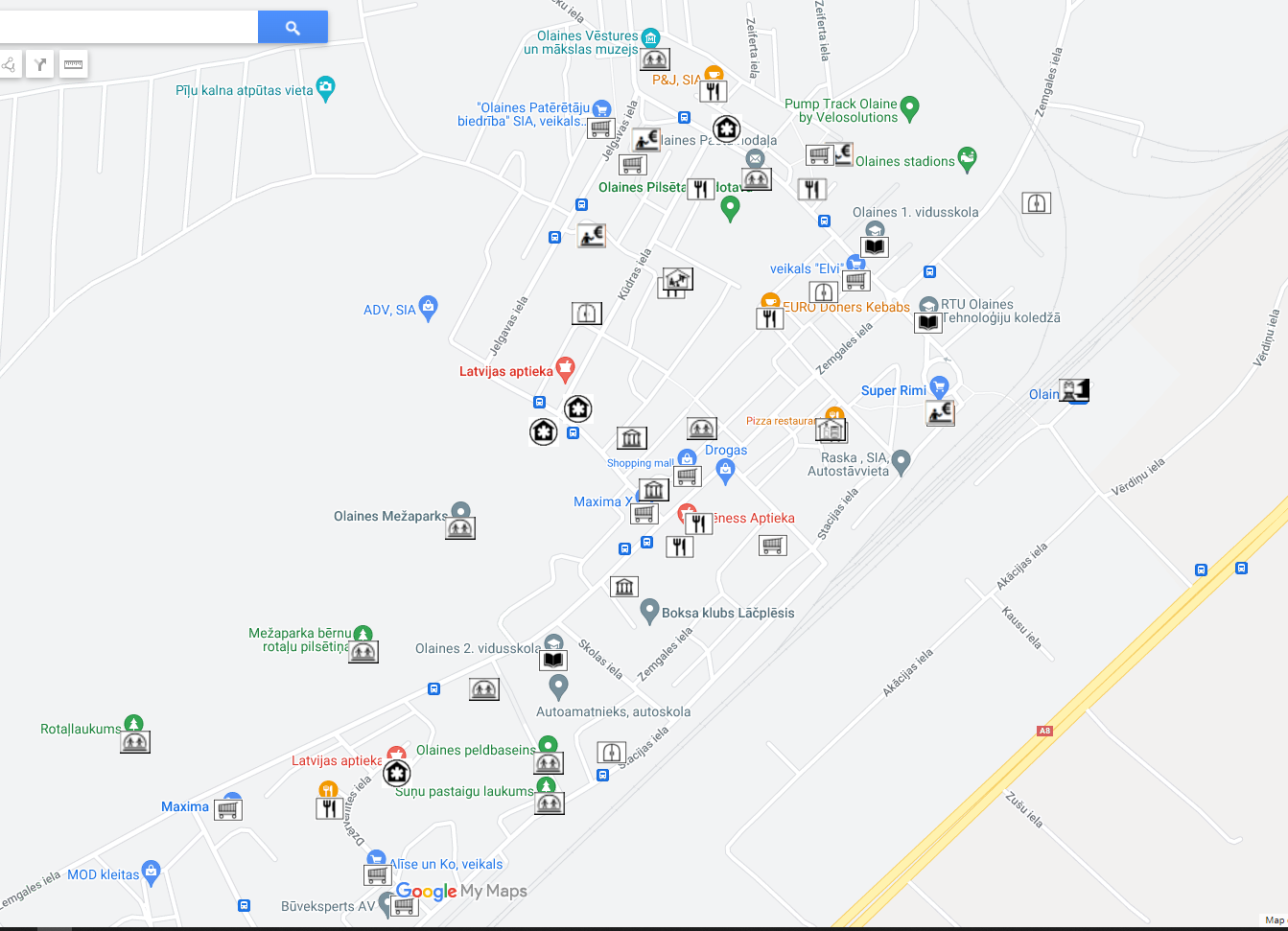 Jaunolaine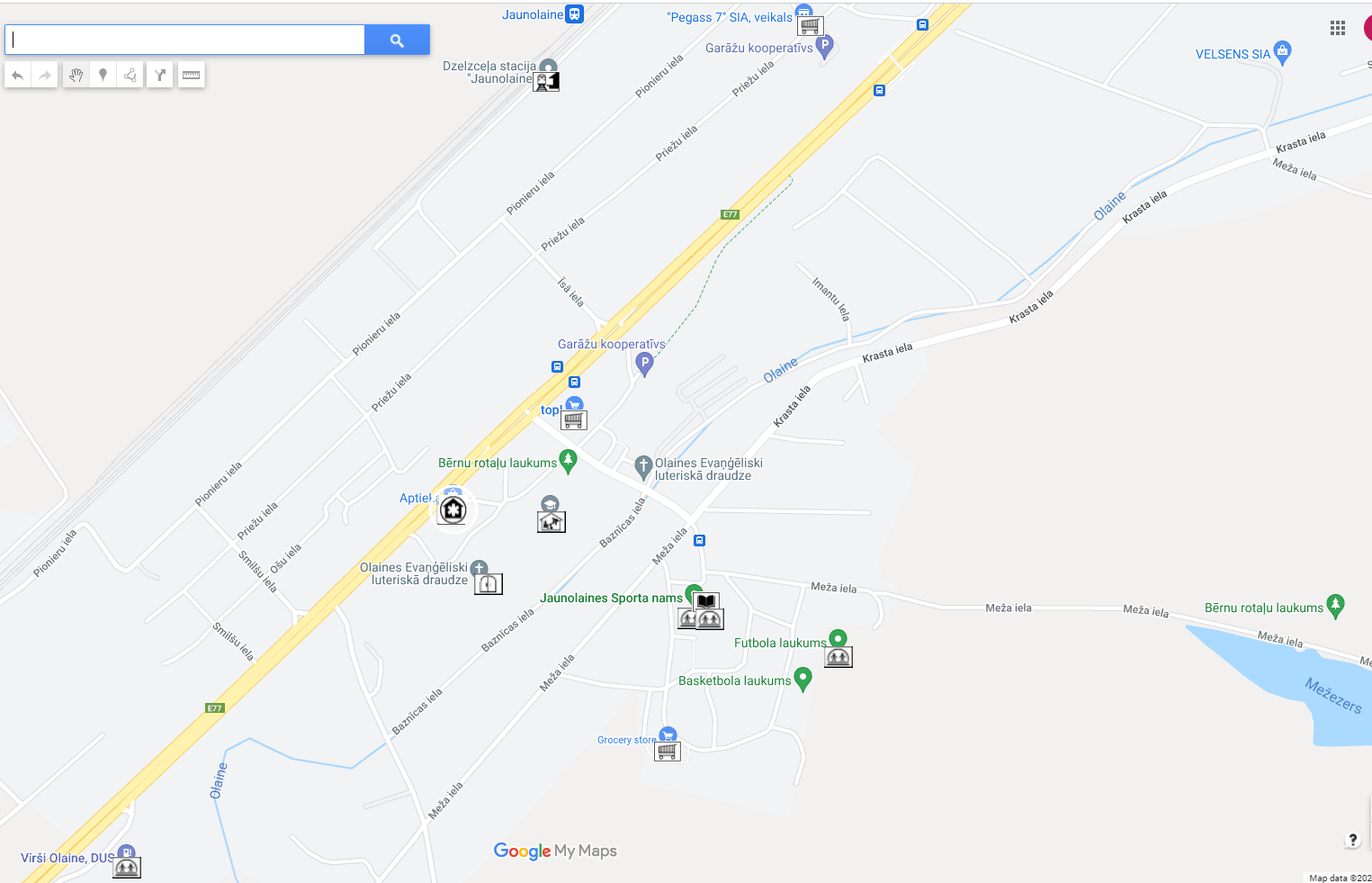 Olaines novada dienvidu daļa (Jāņupes apkaime)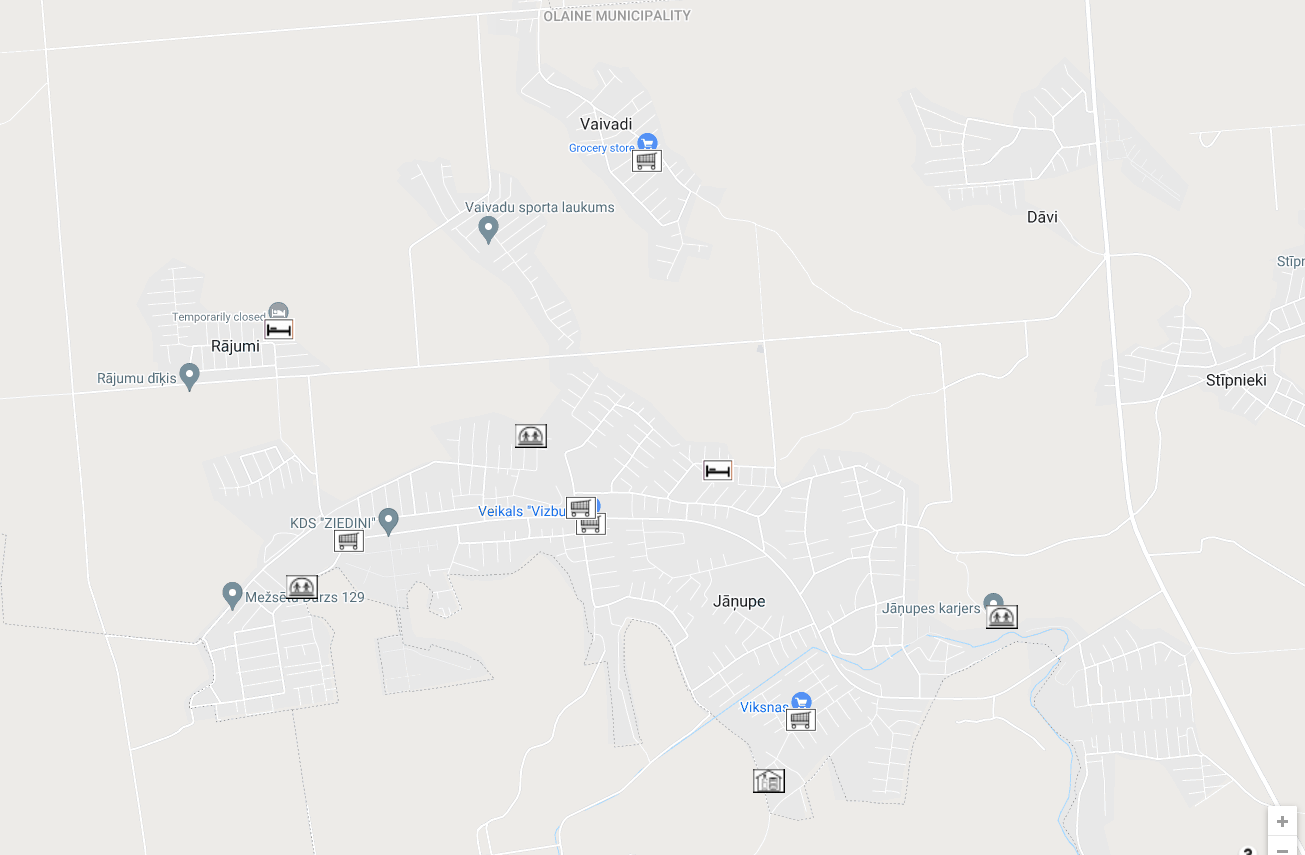 Stūnīši/Medemciems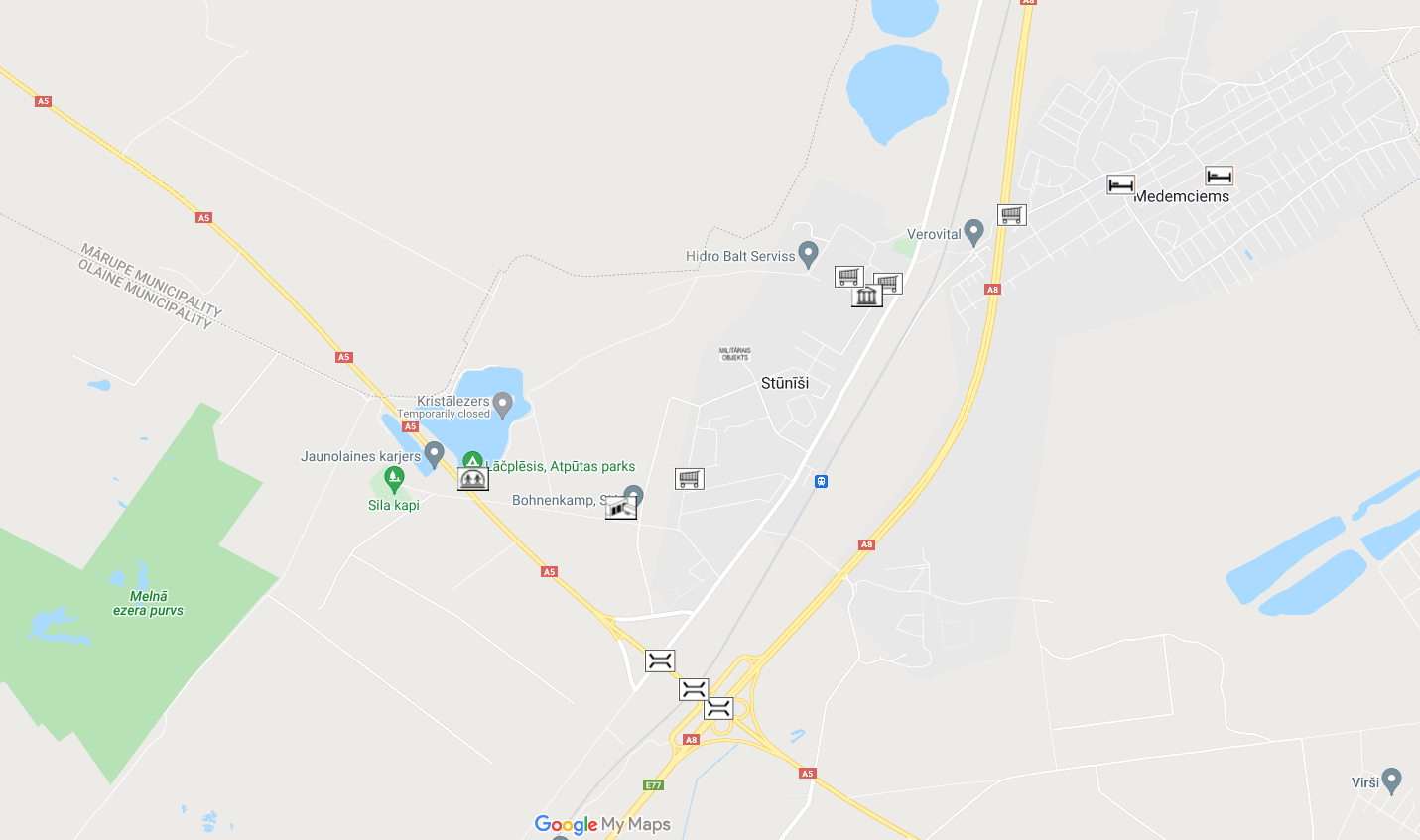 Olaines novada teritorijas daļa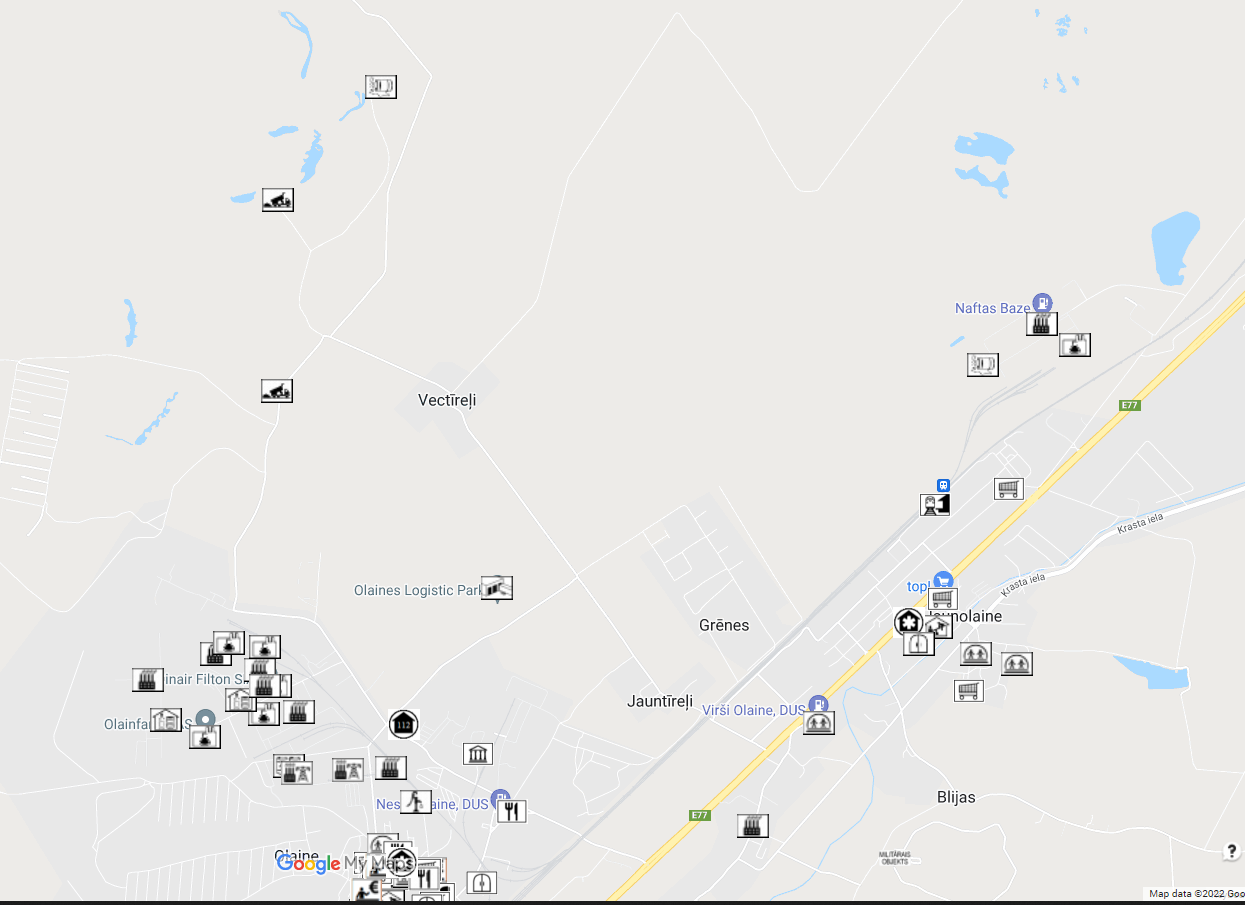 ApzīmējumsPaskaidrojumsApzīmējumsPaskaidrojums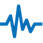 Zemestrīce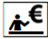 Finanšu pakalpojumu iestādes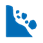 Nogruvums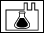 Ķīmiskā rūpniecība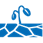 Sausums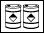 Bīstamo atkritumu uzglabāšana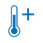 Karstuma vilnis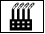 Industriālā teritorija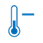 Aukstuma vilnis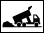 Atkritumu poligons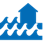 Plūdi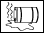 Piesārņotā teritorija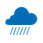 Stiprs lietus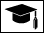 Augstākās izglītības iestādes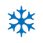 Sniega vētra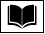 Skolas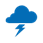 Pērkona negaiss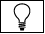 Elektroenerģijas ražošanas objekti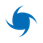 Orkāns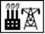 Katlumājas un termoelektrocentrāles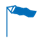 Stiprs vējš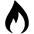 Dabasgāzes objekti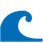 Cunami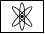 Kodolenerģijas saimniecība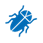 Invāzija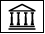 Valdības objekti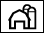 Lauksaimniecības objekti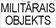 Militārie objekti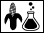 Lauksaimniecības laboratorijas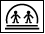 Publiskās vietas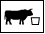 Mājdzīvnieku ganāmpulki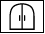 Reliģiskie objekti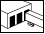 Pārtikas preču noliktavas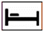 Viesnīcas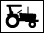 Fermas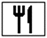 Ēdnīcas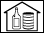 Pārtikas ražošana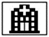 Slimnīcas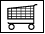 Pārtikas mazumtirdzniecība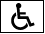 Vietas cilvēkiem ar īpašām vajadzībām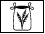 Graudu uzglabāšana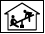 Bērnudārzi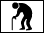 Pansionāti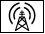 Telekomunikāciju infrastruktūra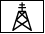 Telekomunikāciju tornis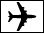 Lidosta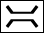 Tilts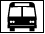 Autoosta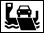 Prāmju terminālis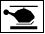 Helikoptera nolaišanās vieta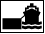 Osta, ostas terminālis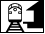 Dzelzceļa stacija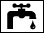 Ūdensapgādes infrastruktūra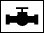 Nozīmīgi vārsti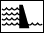 Dambis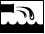 Notekūdeņu savākšanas vieta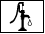 Pazemes ūdeņu ņemšanas vietas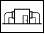 Sūkņu stacijas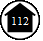 VUGD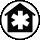 NMPD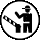 VRS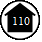 VP